CAREER SUMMARY:An efficient, hardworking and talented Network/System engineer with a comprehensive understanding and experience in implementation of Network/System administration, IT Sales, CCTV surveillance and Access control Systems. Experienced in configuration of Cisco routers and switches (Routing protocols, IPv6, STP, VTP and Access lists), and also in Windows 2008/2012 R2 servers (Active directory, WDS, DNS and DHCP), administration, troubleshooting of computer hardware and software. Qualified “Computer System Engineer” and possessing certifications/trainings such as CCNA, CCNP and MCSE 2012 R2. Quick learner, Possessing a good team spirit, deadline orientated and having the ability to produce detailed technical specifications from client requirements.PROFESSIONAL WORK EXPERIENCE: Organization:			Al Munir Computers, DubaiTenure:				August 2015 – January 2016Designation:			IT EngineerResponsibilities:			Team Management and Training of DeploymentReport writing and forward to IT DirectorInstallation of Windows 8.1 Enterprise edition, Network and Cable printers and Projectors (Epson, Hitachi and Benq)Calibration of Starboard and Promethean boardsConnect all the computers with Domain (ADEC/School), Staff computers with ADEC and Student computers with School domainGet the script of all computers, make a report of errors and requirements for school regarding ICT and send to concerning departmentOrganization:			Pak-Qatar General & Family Takaful, PakistanTenure:				March 2015– August 2015Designation:			IT EngineerResponsibilities:			Hands on Experience on Dell Rack Server PowerEdge R210Hardware and Software (Windows (XP, Vista, W7, W8, W8.1 & Server 2008), MS Office suit, etc.) Installation and troubleshootingLotus Notes Installation & ConfigurationLAN Installation & ConfigurationSurveillance (CCTV) System installation & Online ConfigurationPenta & Tims (Oracle Based) Configuration Biometric System Installation & Online ConfigurationCreate and manage user and user's profiles in active directory (Windows Server 2008 r2)Organization:			Sitara Developers Pvt LTD, PakistanTenure:				September 2013 –March 2015Designation:			System Support EngineerResponsibilities:			Hardware and Software (Windows (XP, Vista, W7 & W8), MS Office suit, etc.) installation and troubleshootingAutomated Entrance gates & FingerTEC TCMS updationOutlook ConfigurationLAN Installation & ConfigurationSurveillance (CCTV) & Bio metric System installationSmarts Club’s Database Updation (MMS Oracle Based)ACADEMIC EDUCATION:						EXAMINING BODY		  			YEARGraduation (Computer Engineering)	COMSATS Institute of Information Technology		2012Intermediate (Pre Engineering)		Board of Intermediate Education, Dera Ghazi Khan	2008COMMUNICATION AND INTERPERSONAL SKILLS:Outstanding command over verbal and non-verbal communicative & interpersonal skills.Strong organizational, managerial, problem solving, interpersonal and negotiation skills.Confidently able to work independently or in a team to deal effectively with educators & employees.Flair to organize & prioritize tasks to meet deadlines.Ability to manage multiple projects with minimal supervision.Have a good level command over English and Urdu Languages.CERTIFICATION/ TRAININGS/ADDITIONAL SKILLS:CCNA (Cisco Certified Network Associate ID: CSCO12745834)			Year-2015Certified and commands on all modules (Network Cables, Network Topologies, Subnetting, Routing Protocols, RIP, OSPF, EIGRP, HSRP, Router on a Stick, NAT, PAT, ACL, GLBP, SNMP & Netflow).MCSE (2012 R2)				       					Year - 2015Successfully complete the training and command on MCSE 2012 R2 modules (Installing & Configuring Servers, Active Directory, Manage accounts (users & Computer), Organizational Unit, Group Policy, DHCP Server, DNS Server, Hyper-V, Web Server, AD site and services).CCNP (Route & Switch)									Year - 2014Successfully complete the training and having command on CCNP (R&S) modules.PERSONAL INFORMATION:Date of Birth		:	01-01-1989Religion			: 	IslamClick to send CV No & get contact details of candidate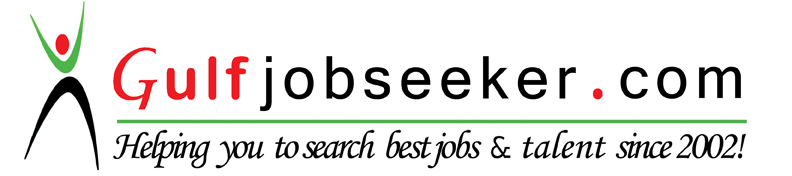 